Publicado en 42146 el 07/08/2015 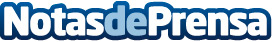 Hombres G ofrece una Master Class en el Campamento Rock CampInvitado por el campamento, el componente y autor de muchos de los éxitos de Hombres G, pasará una semana visitando la provincia de Soria.

Rafa Gutiérrez hace un descanso en la gira celebración de los 30 años del grupo para visitar a los niños y niñas de este campamento pionero en España.

Ofrecerá una Master Class donde los participantes del campamento recibirán consejos acerca de la industria musical y podrán preguntarle acerca de sus experiencias 
Datos de contacto:Héctor Miguel983189108Nota de prensa publicada en: https://www.notasdeprensa.es/hombres-g-ofrece-una-master-class-en-el Categorias: Música Educación Entretenimiento Turismo Ocio para niños Universidades http://www.notasdeprensa.es